هو الله - دوست حقيقی کمال رضا از آن حضرت حاصل زيرا در فکر قوّت امر اللّه و اعلاء کلمة اللّه هستی.حضرت عبدالبهاءاصلی فارسی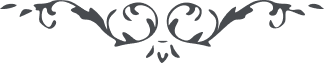 ٦٢٠ هو الله دوست حقيقی کمال رضا از آن حضرت حاصل زيرا در فکر قوّت امر اللّه و اعلاء کلمة اللّه هستی. در اين ايّام استعداد عجيبی در ايران و سائر جهان حاصل. وقت را بايد غنيمت شمرد، فرصت هدر نداد. لهذا بايد ايادی امر اللّه جميع اوقات را صرف تبليغ نمايند. عن‌ قريب نصرت ملکوت فوق مأمول ظاهر گردد و رأيت النّاس يدخلون فی دين اللّه افواجاً تحقّق يابد. جميع دوستان را فرداً فرداً تحيّت مشتاقانه ابلاغ فرمائيد. ع ع 